How is high society portrayed? 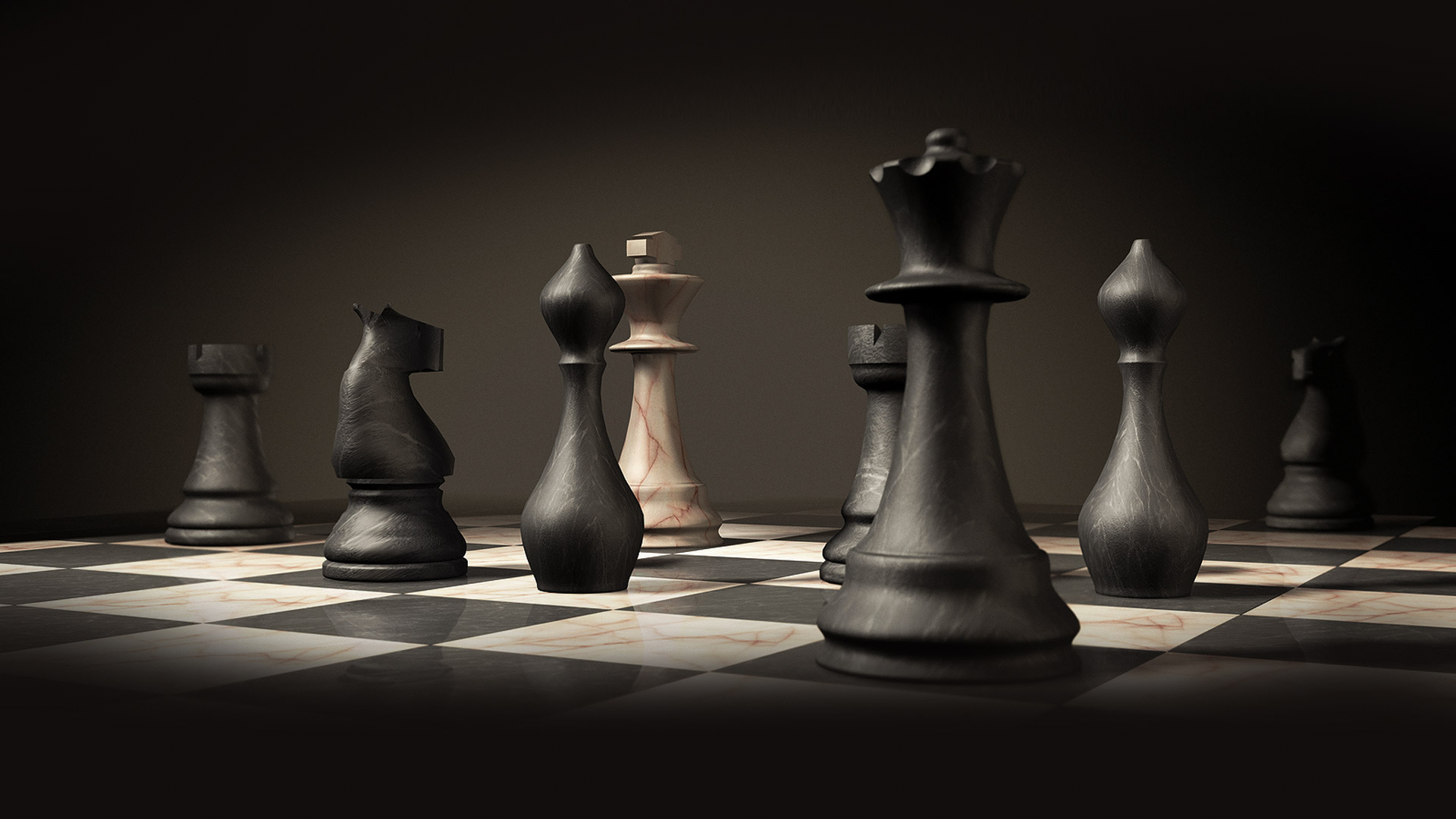 What is the overall purpose of this section? Answer the overarching question.Who are the characters? What do we know about this woman?Identify her social status, her surroundings, and look at the dialogue to identify her mental stateWhat is the tone(s)? Identify 3-5 words that contribute to the communication of the tone. Identify whether each word is an adjective, verb, adverb etc.What does the progression of the structure communicate about society?Structure: stanzas, rhyme, rhythm, fragmentationWhat do the allusions communicate or imply about the character and society?Identify one allusion and explain. Identify 2 further language features. What do they suggest about the character or society?Personification, imagery, repetition, metaphor